Извещение об осуществлении закупокНаименование заказчикаАвтономная некоммерческая образовательная организация высшего образования Центросоюза Российской Федерации «Российский университет кооперации»Юридический адресМосковская область, г.о. Мытищи, г. Мытищи, ул. Веры Волошиной, д.12/30Почтовый адресМосковская область, г.о. Мытищи, г. Мытищи, ул. Веры Волошино, д.12/30Адрес электронной почтыruc@ruc.suАдрес места проведения процедуры вскрытия конвертовНе проводитсяНомер контактного телефона8(495)640-57-11Условия закупкиДля повышения престижа, укрепления конкурентоспособности Российского университета кооперации на рынке образовательных услуг и использования в выездах профориентационной работы.  Краткое описание объекта закупкиИзготовление продукции с фирменной символикой:1. Ежедневник-планер датированный 2024 с беспроводной зарядкой с символикой РУК**Стоимость рекламной продукции должна включать в себя разработку дизайн-макетов. Информация о количестве и месте доставки товара1. Ежедневник-планер датированный 2024 с беспроводной зарядкой с символикой РУК – 300 шт.Сроки поставки товара5 календарных дней с даты подписания договораМесто выполнения работ или оказания услугМосковская область, г.о. Мытищи, г. Мытищи, ул. Веры Волошиной, д.12/30 Сроки завершения работ, либо график оказания услугДо 31 декабря 2023 г.Ограничения участия в определении поставщика (подрядчика, исполнителя)нетНачальная (максимальная)  цена контракта :1 541 100,00 руб.Срок, место и порядок предоставления  документации о закупке, размер, порядок и срок  внесения платы, взимаемой заказчиком за предоставление документации, если такая плата установлена заказчиком за исключением случаев предоставления документации в форме электронного документаНе предоставляетсяВремя и место подачи  предложенийс 08:00 до 17:00 08 декабря 2023 годаruc@ruc.suМесто и дата рассмотрения предложений  участников закупки и подведения итогов закупкиМосковская область, г.о. Мытищи, г. Мытищи, ул. Веры Волошиной  д.12/30 08 декабря 2023 годаРектор автономной некоммерческой образовательной организации высшего образования Центросоюза Российской Федерации «Российский университет кооперации», действующий на основании Устава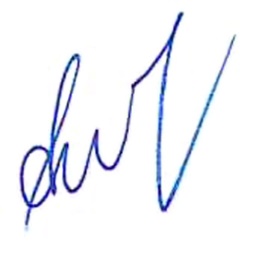  А.Р. Набиева